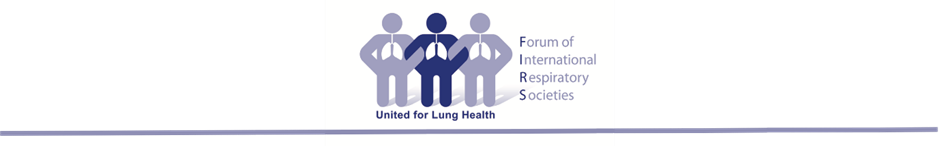 Exames de câncer de pulmão têm potencial para reduzir mortes por HIVNo Dia Mundial da AIDS, o Fórum Internacional das Sociedades Respiratórias pede maior acesso aos testes de rastreamento do câncer de pulmão.1º de dezembro de 2022—No Dia Mundial da AIDS, o Fórum Internacional de Sociedades Respiratórias (FIRS), do qual a Asociación Latinoamericana de Tórax (ALAT) é membro fundador, convoca a comunidade de assistência para aumentar a triagem de câncer de pulmão para pessoas com HIV que são fumantes ou ex-fumantes e que podem estar em alto risco de desenvolver a doença. Como há uma alta taxa de tabagismo entre as pessoas infetadas pelo HIV, elas também devem ser aconselhadas a parar de fumar.Taxa de tabagismo, câncer de pulmão e HIV“Como os antirretrovirais prolongaram a vida das pessoas com HIV e a tornaram uma doença crônica, o câncer de pulmão se tornou a principal causa de morte em fumantes infectados pelo HIV”, disse o presidente da American Thoracic Society, Gregory Downey, MD, ATSF. “O câncer de pulmão é a principal causa de morte evitável. Testes de triagem usando tomografia computadorizada de tórax, bem como esforços intensificados para parar de fumar, podem retardar essa tendência”.O câncer de pulmão é a principal causa de morte entre as pessoas com HIV/AIDS em todo o mundo, e os pacientes com HIV que fumam morrem significativamente mais cedo do que aqueles que não fumam. Estudos mostram que o câncer de pulmão ocorre com mais frequência em pessoas com HIV do que na população em geral.Algumas regiões geográficas são particularmente afectadas pelo HIV e pelo câncer de pulmão. A África Subsaariana tem aproximadamente metade da população mundial com HIV+: 20 milhões no total. Esses indivíduos têm três vezes mais incidência de câncer de pulmão do que pessoas sem HIV. Nos últimos anos, a incidência de câncer de pulmão aumentou em várias regiões subsaarianas.As pessoas com HIV têm maior risco de desenvolver câncer de pulmão do que a população em geral. No entanto, muitas pessoas com esta doença não apresentam sintomas nos estágios iniciais. O câncer de pulmão é a principal causa de morte por câncer em todo o mundo, com 1,8 milhão de mortes em 2020.Estudos para a decteção de câncer de pulmãoOs estudos de triagem de câncer de pulmão que podem ser realizados em fumantes ou ex -fumantes de alto risco usam varredura de baixa dose em tomografias computadorizadas do tórax. A pesquisa mostra que esses testes podem salvar vidas, detectando anormalidades que podem ser câncer antes do início dos sintomas. Algumas pesquisas sugerem que jovens com HIV (com menos de 55 anos) que são fumantes inveterados ou ex-fumantes podem se beneficiar da triagem mais cedo.Embora estudos tenham mostrado que a triagem de baixa dose de TC para fumantes pesados ​​ou ex-fumantes com mais de 55 anos salvou vidas, a triagem pode não ser para todos nessa faixa etária. É melhor entrar em contato com seu médico de família ou pneumologista para determinar se o rastreamento do câncer de pulmão é apropriado.A importância de parar de fumarEm geral, as pessoas infectadas pelo HIV perdem mais anos de suas vidas devido ao tabagismo do que ao HIV. Um grande estudo dinamarquês descobriu que os participantes infestados pelo HIV perderam uma média de 12 anos de vida como resultado de serem fumantes, enquanto o número médio de anos perdidos para o HIV em não fumantes foi de 5,1. Este estudo demonstra o impacto potencial de parar de fumar.Sintomas de câncer de pulmãoEmbora a deteção pré-sintomática seja ideal, pessoas com sintomas potenciais de câncer de pulmão devem entrar em contato com seu médico. Esses sintomas, que também podem indicar outras doenças, incluem alguns ou todos os seguintes:Tosse que não passaTossindo sangueDor no peitoChiadoRouquidãoFadiga ou fraquezaPerda de peso inexplicávelDor inexplicávelInfecciones pulmonares recurrentes, como la neumoníaA Associação Torácica Latino-Americana, ALAT, juntamente com outros membros fundadores da FIRS, representando as principais sociedades respiratórias do mundo, está trabalhando para melhorar a saúde pulmonar em todo o mundo.Sobre o Fórum Internacional de Sociedades RespiratóriasO Fórum Internacional de Sociedades Respiratórias (FIRS) é uma organização composta pelas principais sociedades respiratórias internacionais que trabalham juntas para melhorar a saúde pulmonar globalmente. O objetivo do FIRS é unificar e refinar os esforços para melhorar a saúde pulmonar por meio do trabalho combinado de seus mais de 70.000 membros em todo o mundo.A FIRS é composta pelo American College of Chest Physicians (CHEST), American Thoracic Society (ATS), Asian Pacific Society of Respirology (APSR), Asociación Latinamericana de Tórax (ALAT), European Respiratory Society (ERS), International Union Against Tuberculosis e Lung Diseases (The Union), Pan African Thoracic Society (PATS), Iniciativa Global para Asma (GINA) e Iniciative for Chronic Obstructive Lung Disease (GOLD).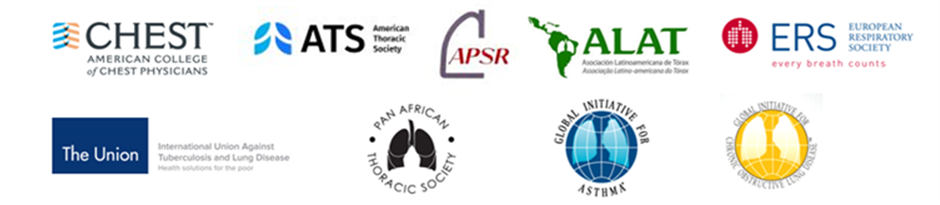 